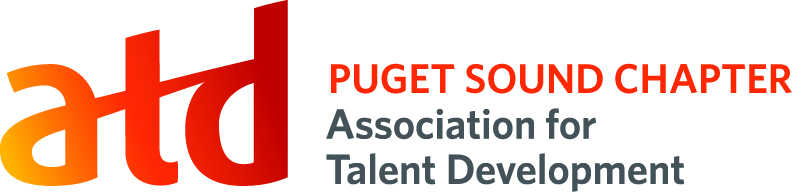 Position Title:  Programs Committee         Description: The Programs Committee member works collaboratively with other committee members and the Director of Programs to identify monthly  chapter meeting topics, then shares in the responsibilities for recruiting, evaluating, scheduling and coaching speakers. Time Commitment:	2 to 5 hours on average per month Key Competencies:	Team Work, Collaboration, Networking, Speaker ProcurementPrimary Responsibilities:Works collaboratively with fellow committee members to determine the monthly meeting topics by:Utilizing the ATD competency model Reviewing evaluation feedback from past meetings and annual survey dataBrainstorms with Committee potential speakers for each topicReaches out to network or other sources to recruit and secure speakers Collaboratively determines evaluation/ selection criteria for speakersTrades months as needed with other committee members based on speaker availabilitySchedules and confirms speakers for assigned monthsCommits to being the speaker liaison for assigned months, which includes:               Prior to Presentation:Coaching speaker on topic desired, competency alignment and learning objectivesProviding speaker insights into audience (ATD membership base)Coaching speaker on expectation of interactivity of session Obtaining the following for promotion of event in newsletter/ website 6 weeks prior:3-5 sentence presentation descriptionlearning objectives for websiteheadshot/ presenter photopresenter bio Asking speaker for door prize donation they may be willing to offerRequesting from speaker their preferred room set-up and a/v needs Obtaining slide deck from presenter no less than 3 days prior to presentation  Day of PresentationGreets speaker as they arrive at the ATD meeting, orients them to room/ restroomsIntroduces speaker to Chapter Meeting Manager and other key peopleEnsures all a/v and room set-up needs are metProvides VIP treatment to speaker (getting water or any other needs addressed)Ensures post-event evaluation summaries are sent to speakerSuccess Measures:Follows through on all speaker liaison responsibilities for assigned months 6 months’ worth of topics and speakers are secured and listed on ATDps websiteWorks collaboratively and respectfully with Board members and other volunteersPrivileges: Additional Expectations:Position listed on resume and LinkedInMember of ATD Puget Sound chapter for termBuilding relationships and connections with prestigious speakers/ influencers in our industryPost comments/ engage in chapter’s social media              Meet success measures listed abovePotential for career path to other Board roles